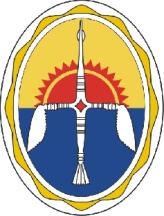 УПРАВЛЕНИЕ ОБРАЗОВАНИЯАдминистрации Эвенкийского муниципального районаКрасноярского краяП Р И К А З«08  » 09 2015 г.		                       п. Тура                  	                                     №  108     Об утверждении оргкомитета и жюри школьного этапа всероссийской олимпиады школьников в Эвенкийском муниципальном районе в 2015 году.	В соответствии с приказом Министерства образования и науки РФ от 18 ноября 2013 года № 1252 “Об утверждении порядка проведения всероссийской олимпиады школьников», письмом Министерства образования Красноярского края от 13.08.2015 года № 75-8416 «О методических рекомендациях для школьного и муниципального этапов всероссийской олимпиады школьников» ПРИКАЗЫВАЮ:1. Утвердить состав оргкомитета школьного этапа всероссийской олимпиады школьников в Эвенкийском муниципальном районе в 2015-2016 учебном году (приложение №1);2. Утвердить состав жюри школьного этапа всероссийской олимпиады школьников в Эвенкийском муниципальном районе в 2014-2015 учебном году (приложение №2);3. Утвердить составы оргкомитетов всероссийской олимпиады школьников в Эвенкийском муниципальном районе в 2015-2016 учебном году в образовательных учреждениях (приложение №3).Руководитель                                        п/п                              О.С. ШаповаловаМоскальченко Е.В.,83917031347Приложение №1 к приказуУправления образованияадминистрации ЭМРот  08  .09.2015 № 108Состав организационного комитета школьного этапа всероссийской олимпиады школьников в Эвенкийском муниципальном районе в 2015/2016 учебном году Приложение№2 к приказуУправления образованияадминистрации ЭМРот08.09.2015 №108 Состав жюри школьного этапа всероссийской олимпиады школьников в образовательных учреждениях Эвенкийского  муниципального района в 2015/2016 учебном годуПриложение №3 к приказуУправления образованияадминистрации ЭМРот08.09.2014 № 108Составы оргкомитетов всероссийской олимпиады школьников в образовательных учреждениях Эвенкийского муниципального района  в 2015/2016 учебном году Председатель  - Фаркова Татьяна Иннокентьевна- Начальник отдела общего, дошкольного и дополнительного образования управления образованияЗаместитель председателя – Черончина Галина Альбертовна- Заведующая кабинетом оценки качества образования  МКОУ «Эвенкийский этнопедагогический центр»ЧленыЧленыЯнковская Любовь Николаевна- Методист МКОУ «Эвенкийский этнопедагогический центр»Усольцева Валентина Павловна- Методист МКОУ «Эвенкийский этнопедагогический центр»Куликовская Наталья ДмитриевнаГлавный специалист отдела ОУ по Байкитской и Тунгусско-Чунской группе сельских поселенийАксенова Маина БорисовнаГлавный специалист отдела ОУ по Байкитской и Тунгусско-Чунской группе сельских поселенийНаименование образовательной организацииПредметСостав жюриМБОУ « Туринская средняя школа»ОбществознаниеРинчинова Е.Н., Пивоварова Е.В., Дмитриенко О.В.МБОУ « Туринская средняя школа»ИсторияРинчинова Е.Н., Пивоварова Е.В., Дмитриенко О.В.МБОУ « Туринская средняя школа»ФизикаКаменнова Е.Б., Морозова А.В.МБОУ « Туринская средняя школа»ХимияСагалакова К.В., Терещенко А.И.МБОУ « Туринская средняя школа»ГеографияТерещенко А.И., Трошкина Е.Н.МБОУ « Туринская средняя школа»БиологияТрошкина Е.Н., Недилько Л.А.МБОУ « Туринская средняя школа»ЛитератураКарпова А.М., Шибко М.И.Соловьева Э.Е.МБОУ « Туринская средняя школа»Русский языкКарпова А.М., Шибко М.И.Соловьева Э.Е.МБОУ « Туринская средняя школа»МатематикаЛапо Н.Ю., Чистякова Н.Е.МБОУ « Туринская средняя школа»Английский языкКайдачакова И.А., Тинникова Л.И.Кинякина Т.М.МБОУ « Туринская средняя школа»ИнформатикаПозынич А. В., Морозова А.В.МБОУ « Туринская средняя школа»МХККаюкова Е.Г., Зыкова М.Н.МБОУ « Туринская средняя школа»Физическая культураКуклина И.И., Соколовская А.О.МБОУ « Туринская средняя школа»ОБЖКаюков А.Н., Куклина И.И.МБОУ « Туринская средняя школа»ТехнологияВерхотурова Е.М., Каюкова Е.Г.Наименование образовательной организацииПредметСостав жюриМКОУ «Ессейская средняя общеобразовательная школа»ИсторияОсогосток М.О.,ЧелтыгмашеваВ.В., Топоева Н.В.МКОУ «Ессейская средняя общеобразовательная школа»МатематикаОсогосток М.О.,ЧелтыгмашеваВ.В.,Канзычакова Н.И.МКОУ «Ессейская средняя общеобразовательная школа»Английский  языкОсогосток М.О. ,Челтыгмашева В.В.,Янгулова И.Н.МКОУ «Ессейская средняя общеобразовательная школа»Русский языкОсогосток М.О. ,Челтыгмашева В.В., Топоева Н.В.МКОУ «Ессейская средняя общеобразовательная школа»ЛитератураОсогосток М.О. ,Челтыгмашева В.в., Топоева Н.В.МКОУ «Ессейская средняя общеобразовательная школа»БиологияОсогосток М.О. ,Челтыгмашева В.В.,Ведерников В.Э.МКОУ «Ессейская средняя общеобразовательная школа»ОбществознаниеОсогосток М.О. ,Челтыгмашева В.В.,Топоева Н.В.МКОУ «Ессейская средняя общеобразовательная школа»ГеографияОсогосток М.О. , Челтыгмашева В.В., Ведерников В.Э.Наименование образовательной организацииПредметСостав жюриМКОУ «Нидымская основная общеобразовательная школа»ОбществознаниеСлепчугова Е.Н.,Сагалакова Т.С.МКОУ «Нидымская основная общеобразовательная школа»Русский языкСлепчугова Е.Н., Андреев В.Н. МКОУ «Нидымская основная общеобразовательная школа»МатематикаАндриенко С.В.;Андриенко А.В. МКОУ «Нидымская основная общеобразовательная школа»ИсторияСагалакова Т.С., Слепчугова Е.НМКОУ «Нидымская основная общеобразовательная школа»ФизкультураГородилова Э.А., Андриенко А.В.МКОУ «Нидымская основная общеобразовательная школа»ОБЖГородилова Э.А, Андриенко А.В.МКОУ «Нидымская основная общеобразовательная школа»ИнформатикаАндриенко А.В., Андриенко С.ВМКОУ «Нидымская основная общеобразовательная школа»ЛитератураСлепчугова Е.Н.,Андреев В.Н. Наименование образовательной организацииПредметСостав жюриМКОУ «Стрелковская  средняя общеобразовательная школа»ФизикаЯстрикова О.М., Тарасенко А.В.МКОУ «Стрелковская  средняя общеобразовательная школа»ИсторияАксенова Ю.В., Тарасенко А.В.МКОУ «Стрелковская  средняя общеобразовательная школа»МатематикаЯстрикова О.М., Тарасенко А.В.МКОУ «Стрелковская  средняя общеобразовательная школа»Немецкий  языкМартовская Л.А., Тарасенко А.В.МКОУ «Стрелковская  средняя общеобразовательная школа»Русский языкАптина Г.Х., Лихачева Т.Б.МКОУ «Стрелковская  средняя общеобразовательная школа»ЛитератураЛихачева Т.Б. Аптина Г.Х.МКОУ «Стрелковская  средняя общеобразовательная школа»БиологияИванов А.В., Тарасенко А.В.МКОУ «Стрелковская  средняя общеобразовательная школа»География Иванов А.В., Тарасенко А.В.МКОУ «Стрелковская  средняя общеобразовательная школа»ХимияИванов А.В., Тарасенко А.В.МКОУ «Стрелковская  средняя общеобразовательная школа»Информатика и ИКТИванов А.В., Тарасенко А.В.МКОУ «Стрелковская  средняя общеобразовательная школа»Эвенкийский языкТорпушонок  Р.М., Тарасенко А.В.МКОУ «Стрелковская  средняя общеобразовательная школа»ОБЖИванов А.В., Тарасенко А.В.МКОУ «Стрелковская  средняя общеобразовательная школа»Физическая культураШипицын В.П., Тарасенко А.В.МКОУ «Стрелковская  средняя общеобразовательная школа»ОбществознаниеАксенова Ю.В., Тарасенко А.В.Наименование образовательной организацииПредметСостав жюриМКОУ « Тутончанская средняя общеобразовательная школа»ФизикаРейнгард А.А..Кожина И.В.МКОУ « Тутончанская средняя общеобразовательная школа»ИсторияПетрухина Л.В.,Кожевникова О.В.МКОУ « Тутончанская средняя общеобразовательная школа»МатематикаРейнгард А.А..Кожина И.В.МКОУ « Тутончанская средняя общеобразовательная школа»Английский  языкСуслова И.Н.,Рейнгард А.А.МКОУ « Тутончанская средняя общеобразовательная школа»Русский языкКожевникова О.В.,Шилова Н.Р.МКОУ « Тутончанская средняя общеобразовательная школа»ЛитератураКожевникова О.В.,Суслова И.Н.МКОУ « Тутончанская средняя общеобразовательная школа»БиологияЧарина А.В.,Мосиюк П.А.МКОУ « Тутончанская средняя общеобразовательная школа»Информатика и ИКТКузнецов С.В.,Кожина И.В.МКОУ « Тутончанская средняя общеобразовательная школа»ТехнологияМосиюк П.А.,Кожина И.В.МКОУ « Тутончанская средняя общеобразовательная школа»ОБЖКузнецов С.В.,Кожевникова О.В.МКОУ « Тутончанская средняя общеобразовательная школа»ФизкультураХукочар Н.Д.,Мосиюк П.А.МКОУ « Тутончанская средняя общеобразовательная школа»ОбществознаниеПетрухина Л.В.,Кожевникова О.В.МКОУ « Тутончанская средняя общеобразовательная школа»ХимияПетрухина Л.В.,Кожина И.В.МКОУ « Тутончанская средняя общеобразовательная школа»ГеографияЧарина А.В.,Мосиюк П.А.МКОУ « Тутончанская средняя общеобразовательная школа»МХККузнецов С.В.,Кожевникова О.ВНаименование образовательной организацииПредметСостав жюриМКОУ « Кислоканская средняя общеобразовательная школа»МатематикаМартьянов М.С., Санкина Е.В.МКОУ « Кислоканская средняя общеобразовательная школа»Русский языкТихомирова Ю.А., Санкина Е.В.МКОУ « Кислоканская средняя общеобразовательная школа»ЛитератураТихомирова Ю.А., Санкина Е.В.МКОУ « Кислоканская средняя общеобразовательная школа»БиологияУшакова В.А., Санкина Е.В.МКОУ « Кислоканская средняя общеобразовательная школа»Информатика и ИКТМартьянов М.С., Санкина Е.В.МКОУ « Кислоканская средняя общеобразовательная школа»ХимияУшакова В.А., Санкина Е.В.МКОУ « Кислоканская средняя общеобразовательная школа»ГеографияУшакова В.А., Санкина Е.В.Наименование образовательной организацииПредметСостав жюриМБОУ  «Байкитская средняя школа»Русский языкГоршкова Р.Р.,   Наумова Н.Ш., Ивандаева Е.М.МБОУ  «Байкитская средняя школа»ИсторияРукосуева И.В., Ивандаева Е.М., Миляева Н.ВМБОУ  «Байкитская средняя школа»ОбществознаниеРукосуева И.В., Ивандаева Е.М., Миляева Н.ВМБОУ  «Байкитская средняя школа»МХКРукосуева И.В., Ивандаева Е.М., Миляева Н.ВМБОУ  «Байкитская средняя школа»МатематикаФур Т.И., ЕфимоваМ.А.,Воротынцева С.В.МБОУ  «Байкитская средняя школа»ФизикаНеизвестных З.А., Замотаева Н.Н.МБОУ  «Байкитская средняя школа»ГеографияЗамотаева Н.Н., Ларченко И.А.МБОУ  «Байкитская средняя школа»БиологияЛарченко И.А., Замотаева Н.Н.МБОУ  «Байкитская средняя школа»Английский языкГрошева Т.Г., Амзаракова Т.Е., Рябчиков П.А.МБОУ  «Байкитская средняя школа»ХимияЛарченко И.А., Воскодавенко С.Е.МБОУ  «Байкитская средняя школа»Физическая культураМосин В.А., Бобырёв Д.М.МБОУ  «Байкитская средняя школа»ОБЖБудко В.Н.,  Довгань А.В.МБОУ  «Байкитская средняя школа»Информатика и ИКТСаргсян Н.С.., Экимашев В.В.МБОУ  «Байкитская средняя школа»ТехнологияИванова Т.Е., Будко В.Н.Наименование образовательной организацииПредметСостав жюриМКОУ « Ванаварская  средняя общеобразовательная школа»Русский языкЧоп Н.Д., Котяшова М.И.МКОУ « Ванаварская  средняя общеобразовательная школа»ЛитератураЧоп Н.Д., Котяшова М.И.МКОУ « Ванаварская  средняя общеобразовательная школа»Английский языкБрюханова О.Ю, Мезенова В.И.МКОУ « Ванаварская  средняя общеобразовательная школа»Немецкий языкВорошилова Т. Г., Гуськова Ю.И.МКОУ « Ванаварская  средняя общеобразовательная школа»ОбществознаниеЧерных И. И., Дубровская Г.А. МКОУ « Ванаварская  средняя общеобразовательная школа»ИсторияЧерных И. И., Дубровская Г.А. МКОУ « Ванаварская  средняя общеобразовательная школа»ХимияВерхотурова Л.И., Акишина А.М. МКОУ « Ванаварская  средняя общеобразовательная школа»БиологияВерхотурова Л.И., Акишина А.М. МКОУ « Ванаварская  средняя общеобразовательная школа»География Рукосуева Н.И., Верхотурова Л.И.  МКОУ « Ванаварская  средняя общеобразовательная школа»ФизикаДегтярева С.В.,  Панов В.В. МКОУ « Ванаварская  средняя общеобразовательная школа»МатематикаПривалихина Л.Г., Банников А.В. МКОУ « Ванаварская  средняя общеобразовательная школа»Информатика Чоп А.В., Житов Р.В. МКОУ « Ванаварская  средняя общеобразовательная школа»Физическая культураВорошилов В.А., Черных Е.С. МКОУ « Ванаварская  средняя общеобразовательная школа»Основы безопасности жизнедеятельностиМакаров И. И., Черных Е.С. МКОУ « Ванаварская  средняя общеобразовательная школа»Технология Семенова А.А., Гаврилова Е.А.МКОУ « Ванаварская  средняя общеобразовательная школа»МХКГаврилова Е.А.,Черных И.И.Наименование образовательной организацииПредметСостав жюриМКОУ  «Туринская средняя общеобразовательная школа - интернат»Русский языкРумянцева Л.А,Петрова Т.И., Почаева Е.Ю.МКОУ  «Туринская средняя общеобразовательная школа - интернат»ЛитератураРумянцева Л.А,Петрова Т.И., Почаева Е.Ю.МКОУ  «Туринская средняя общеобразовательная школа - интернат»ИсторияАбишева А.К., Клюева Т.А.МКОУ  «Туринская средняя общеобразовательная школа - интернат»ОбществознаниеАбишева А.К., Клюева Т.А.МКОУ  «Туринская средняя общеобразовательная школа - интернат»МХКПотапова Н.Г.,Абишева А.К.МКОУ  «Туринская средняя общеобразовательная школа - интернат»МатематикаПорхулева Е.В.,Лиштванова А.В.,Клюев П.Н.МКОУ  «Туринская средняя общеобразовательная школа - интернат»ФизикаПорхулева Е.В.,Лиштванова А.В.,Клюев П.Н.МКОУ  «Туринская средняя общеобразовательная школа - интернат»ГеографияКорсаков А.В.,Голышева И.А.МКОУ  «Туринская средняя общеобразовательная школа - интернат»БиологияКорсаков А.В.,Голышева И.А.МКОУ  «Туринская средняя общеобразовательная школа - интернат»Английский языкТыдень Е.Н.,Румянцева Л.А.МКОУ  «Туринская средняя общеобразовательная школа - интернат»ХимияГолышева И.А.,Клюев П.Н.МКОУ  «Туринская средняя общеобразовательная школа - интернат»Физическая культураАгеев А.С.,Горбунов А.А.,Серчуков А.А.МКОУ  «Туринская средняя общеобразовательная школа - интернат»ОБЖАгеев А.С.,Марьясов В.И.МКОУ  «Туринская средняя общеобразовательная школа - интернат»Технология Балыкина Т.И.,Митрофанов П.Е.МКОУ  «Туринская средняя общеобразовательная школа - интернат»Эвенкийский языкЖуманиезова Е.Р.Потапова Н.Г.Наименование образовательной организацииПредметСостав жюриМКОУ « Суриндинская основная общеобразовательная школа»Русский язык Веревченко Т.И., Чежинова Т.НМКОУ « Суриндинская основная общеобразовательная школа»ЛитератураВеревченко Т.И., Чежинова Т.НМКОУ « Суриндинская основная общеобразовательная школа»История Монахова А.Б., Подполенок В.П.МКОУ « Суриндинская основная общеобразовательная школа»ОбществознаниеМонахова А.Б., Подполенок В.П.МКОУ « Суриндинская основная общеобразовательная школа»МатематикаМаслова В.И., Ярыгина Е.ЕМКОУ « Суриндинская основная общеобразовательная школа»ФизикаМаслова В.И., Ярыгина Е.Е.МКОУ « Суриндинская основная общеобразовательная школа»ГеографияКорикова Е.А., Подполенок В.П.МКОУ « Суриндинская основная общеобразовательная школа»БиологияКорикова Е.А., Подполенок В.П.МКОУ « Суриндинская основная общеобразовательная школа»Английский языкЧежинова Т.Н, Ярыгина Е.Е.МКОУ « Суриндинская основная общеобразовательная школа»ХимияКорикова Е.А.МКОУ « Суриндинская основная общеобразовательная школа»Физическая культураБутонаев М.П.МКОУ « Суриндинская основная общеобразовательная школа»ОБЖВеревченко Т.И.МКОУ « Суриндинская основная общеобразовательная школа»Информатика и ИКТМаслова В.И.МКОУ « Суриндинская основная общеобразовательная школа»ТехнологияДедина И.С.Наименование образовательной организацииПредметСостав жюриМКОУ « Полигусовская основная общеобразовательная школа»Русский язык Хусаинова В.М., Воробьева М.В., Елизарьева Н.И. МКОУ « Полигусовская основная общеобразовательная школа»ЛитератураХусаинова В.М., Воробьева М.В., Елизарьева Н.И.МКОУ « Полигусовская основная общеобразовательная школа»МатематикаХусаинова В.М., Воробьева М.В., Елизарьева Н.И.МКОУ « Полигусовская основная общеобразовательная школа»ОбществознаниеХусаинова В.М., Воробьева М.В., Елизарьева Н.И.МКОУ « Полигусовская основная общеобразовательная школа»ГеографияХусаинова В.М., Воробьева М.В., Елизарьева Н.И.МКОУ « Полигусовская основная общеобразовательная школа»БиологияХусаинова В.М., Воробьева М.В., Елизарьева Н.И.МКОУ « Полигусовская основная общеобразовательная школа»Английский языкХусаинова В.М., Воробьева М.В., Елизарьева Н.И.МКОУ « Полигусовская основная общеобразовательная школа»Эвенкийский языкХусаинова В.М., Воробьева М.В., Елизарьева Н.И.МКОУ « Полигусовская основная общеобразовательная школа»Физическая культураХусаинова В.М., Воробьева М.В., Елизарьева Н.И.МКОУ « Полигусовская основная общеобразовательная школа»ОБЖХусаинова В.М., Воробьева М.В., Елизарьева Н.И.№Наименование образовательной организацииЧлены оргкомитетаМБОУ Туринская средняя школа»Дмитриенко О.В., Каменнова Е.Б.Каркавина  М.АМКОУ «Туринская средняя общеобразовательная школа-интернат»Клюев П. Н., Румянцева Л.А.,Порхулева Е.В.МКОУ «Тутончанская средняя общеобразовательная школа»Шилова Н.Р., Мосик П.А., Рейнгард А.А.МКОУ «Кислоканская средняя общеобразовательная школа»Санкина Е.В.,Ушакова В.А.МКОУ «Ессейская средняя общеобразовательная школа»    Осогосток М.О.,Челтыгмашева В.В.,     Ведерников В.Э. Захарова С.В.МКОУ «Нидымская основная общеобразовательная школа»Городилова Э.А., Андреев В.Н. МБОУ «Байкитская средняя школа»Буриченко Е.Л.МКОУ «Суриндинская основная общеобразовательная школа»Веревченко Т.И.МКОУ «Ванаварская средняя общеобразовательная школа»Гуськова  Ю.И.МКОУ «Стрелковская средняя общеобразовательная школа»Тарасенко А.В., Ястрикова О.М., Аптина Г.Х. МКОУ « Полигусовская основная общеобразовательная школаХусаинова В.М.